АДМИНИСТРАЦИЯ   ВЕСЬЕГОНСКОГО МУНИЦИПАЛЬНОГО ОКРУГАТВЕРСКОЙ  ОБЛАСТИП О С Т А Н О В Л Е Н И Ег. Весьегонск04.06.2024	                 №	324	 п о с т а н о в л я е т:  1. Внести следующие изменения в муниципальную программу Весьегонского муниципального округа Тверской области «Управление муниципальными финансами и совершенствование доходного потенциала в Весьегонском муниципальном округе Тверской области» на 2024 – 2029 годы, утвержденную постановлением Администрации Весьегонского муниципального округа Тверской области от 29.12.2023 № 679.  а).в паспорте программы раздела «Объем и источники финансирования муниципальной программы по годам ее реализации» в разрезе подпрограмм на 2024 год изложить в следующей редакции:Объем и источники                  Общий объем финансирования муниципальной программыфинансирования	на 2024 – 2029 годы 58 186 445,00  руб., в том числе за       муниципальной программы   	счет средств местного бюджета  58 186 445,00  руб.по годам ее реализации 	2024 г .  10 321 945,00 руб.                                                     в т.ч. обеспечивающая программа 10 321 945,00 руб.	2025 г.   9 572 900,00 руб.	в т.ч. обеспечивающая программа  9 572 900,00 руб.                                                    2026 г.   9 572 900,00 руб.	в т.ч. обеспечивающая программа  9 572 900,00 руб.                                                    2027 г.   9 572 900,00 руб.	в т.ч. обеспечивающая программа  9 572 900,00 руб.                                                    2028 г.   9 572 900,00 руб.	в т.ч. обеспечивающая программа  9 572 900,00 руб.                                                    2029 г.   9 572 900,00 руб.	в т.ч. обеспечивающая программа  9 572 900,00 руб.  б) раздел IV «Обеспечивающая подпрограмма» подраздел I «Обеспечение деятельности администратора муниципальной программы» пункт 31, изложить в следующей редакции: «Общая сумма расходов на обеспечение деятельности администратора муниципальной программы, выделенная на период реализации муниципальной программы, составляет 58 186 445,00 руб.»  2. Приложение 1 «Характеристика муниципальной программы Весьегонского муниципального округа Тверской области «Управление муниципальными финансами и совершенствование доходного потенциала в Весьегонском муниципальном округе Тверской области» на 2024-2029 годы изложить в новой редакции (прилагается). 2. Обнародовать настоящее постановление на информационных стендах Весьегонского муниципального округа Тверской области и разместить на официальном сайте Администрации Весьегонского муниципального округа Тверской области в информационно-телекоммуникационной сети Интернет. 3. Настоящее постановление вступает в силу после его официального обнародования. 4. Контроль за выполнением настоящего постановления возложить на заместителя Главы Весьегонского муниципального округа, заведующего  Финансовым отделом Администрации Весьегонского муниципального округа Брагину И.В.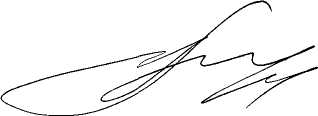             Глава Весьегонского            муниципального округа                                                          А.В.ПашуковО внесении изменений в постановлениеАдминистрации Весьегонского муниципального округа Тверской областиот 29.12.2023 № 679